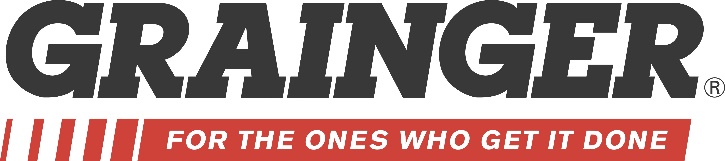 Abuse Point of Contact InformationIf you want to report a trademark infringement, an incident, an abusive domain name registration, or other malicious conduct in this top-level domain or a violation of any of our policies, please send an email to registry@comlaude.comOr you can write to us at:W. W. Grainger Inc.Legal Department100 Grainger ParkwayLake Forest, Il 60045-5201